 	Name: _____________________   		Due Date: Friday December 16th 2016    		  Canada is Born: 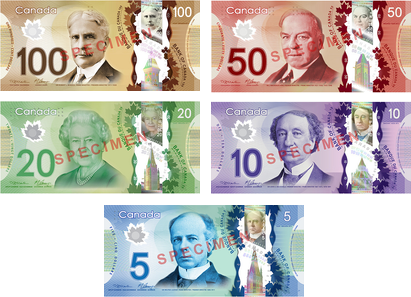     Designing our Currency  	Objective: Develop and understanding of the significance of commemorationin Canadian History.Info:In 2013 the Bank of Canada fully released its polymer (synthetic vs paper) series of Bank Notes.The decision for the imagery was dictated by the Federal Government and was arguably less inclusive than previous releases. See for info: http://www.bankofcanada.ca/banknotes/bank-note-series/Your task: Create TWO brand new bank notes for the Bank of Canada that reflect your idea of what commemoration should be in Canada. You can choose from $5, $10, $20, $50, $100 bills. You can pick ANY relevant person, event, scene or image to design your bills with. Be creative and select important historical events you feel are worthy.  REQUIRED INFORMATION - Each Bank Note Needs the following:Front: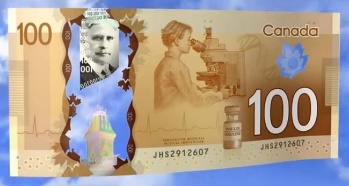  Main Image with design (person, place, event, scene)  Monetary Value Colour / Optional security details.  Back of Card: Secondary Image with design (person, place, event, scene) Colour / Optional security details.Summary: Describe why you designed each note and picked your images for the bills the way you did.  ½ page typed for each note. Display evidence of research for the Historical events, people or places you displayed.Describe why they are important to you and relevant to Canadians. This is an individual assignment.Be as creative and colourful! Include any interesting aspects you feel are important. Graded out of 25 marks – Hand in the rubric on the back of this page with the notes.Assignment may be done electronically: email to vmartin@ndrs.org (save paper) Or submitted to Mr. Martin in room 204 or in class on December 16th.Name: ___________________			Block: ___________		Date: ________________Canada Bank Notes RubricExceeds ExpectationsMeetingExpectationsApproaching ExpectationsDoes Not Meet ExpectationsSection Total:Neatness and Appearance Notes are aesthetically pleasing. Displays use of colour, organizing and includes a main image. Images are appropriate.                                                      / 5                                           ContentAny two of the $5, $10, $20, $50, $100 bills present. Each bill has 2 sides, with one main image, event, scene or person depicted per side. Images are meaningful and relevant to Canadians                                             /10Creativity and OriginalityNotes display uniqueness, originality and creative thinking        / 5SummariesThe rationale (reason you picked) each note is explained (1/2 page typed each). Summaries are accurate and relevant.Summaries display evidence of research and understanding of the events you chose.      / 10                  Additional Comments:                  Additional Comments:                  Additional Comments:                  Additional Comments:Total:       /25